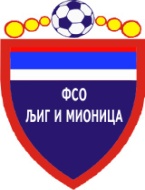 ФУДБАЛСКИ САВЕЗ ОПШТИНА ЉИГ И МИОНИЦА14240 Љиг  Годевац бб  поштански фах 14  тел: 014/3443-420 ж.р. 160-390764-29  www.fso-ljig-mionica.com  fso.ljig.mionica@gmail.com ДЕЛЕГИРАЊЕ СЛУЖБЕНИХ ЛИЦА ЗА 9. КОЛО МОФЛ ''ЗАПАД''Директор такмичењаМилан Жујовић с.р.''БЕЛОШЕВАЦ'' – ''ЈАДАР 2013''1.Крстић Милош, Ваљево26.10.2014. у 13:30, Белошевац2.Чолић Душан, ВаљевоДелегат:  Ступљанин Драган, Ваљево3.Марковић Јелена, Ваљево''ГРАДАЦ 85'' – ''БОРАЦ''1.Радивојевић Драгослав, Љиг26.10.2014. у 13:30, Ваљево2.Кондић Бојан, ВаљевоДелегат: Којић Мирко, Ваљево3.Кокошар Војкан, Ваљево''КОЛУБАРА 2'' – ''КОМАНИЦЕ''1.Андрић Ђорђе, Ваљево26.10.2014. у 13:30, Попучке2.Симић Никола, ВаљевоДелегат: Марковић Новица, Ваљево3.Зорић Зоран, Ваљево''ЛИПЉЕ'' - ''М. ПАВЛОВИЋ''1.Нерић Александар, Љиг26.10.2014. у 13:30, Липље2.Ђукић Ивана, ЉигДелегат: Ивановић Александар, Љиг3.Баштић Милован, Осеченица''РИБНИКАР'' – ''ПОЛЕТ''1.Мирковић Ђорђе, Ваљево26.10.2014. у 13:30, Пецка2.Ковачевић Илија, ВаљевоДелегат: Матић Драган, Ваљево3.Мосуровић Немања, Ваљево''РАЈАЦ'' – ''ИСКРА''1.Недић Миодраг, Ваљево26.10.2014. у 13:30, Кадина Лука2.Весић Дарко, ВаљевоДелегат: Стојановић Љуба, Ваљево3.Матијевић Немања, Гуњица